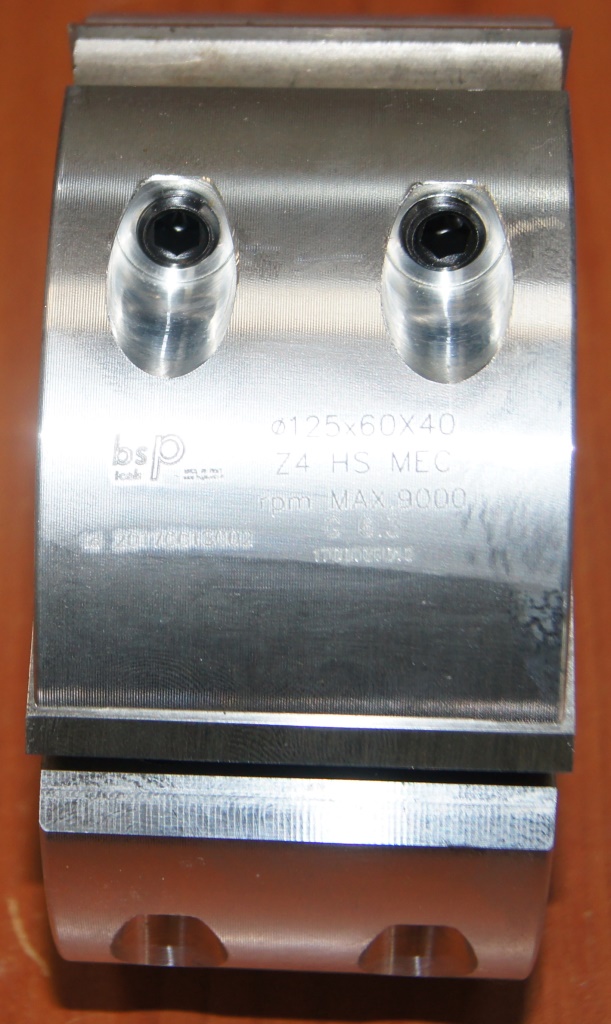 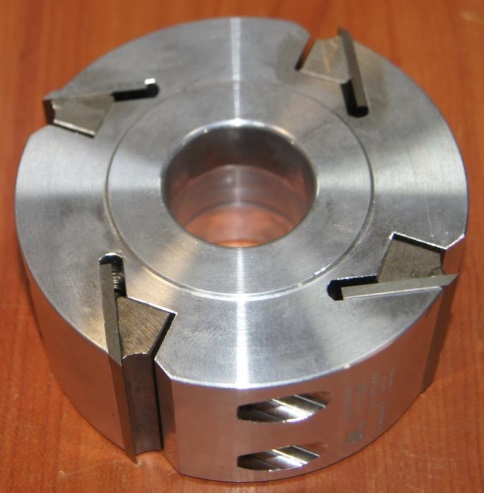 Код из 1САртикулНаименоваие/ Бренд/ПоставщикТехнические характеристикиГабаритыД*Ш*В,ммМасса,грМатериалМесто установки/Назначение   F00198702017001S002Ножевая головка строгальная легк. 125*60*40 Z=4 (BSP)125*60*40 Z=43000металлЧетырехстронние станки/строгание   F00198702017001S002125*60*40 Z=43000металлЧетырехстронние станки/строгание   F00198702017001S002   BSP125*60*40 Z=43000металлЧетырехстронние станки/строгание